.16 counts intro - Start on Lyrics[1-8] Sweep Left From Front To Back, Behind Side Cross, Sweep Right From Back To Front, Front Side Behind, Rock And Cross, Half Turn Cross[9-17] Left Nightclub Basic, Behind Side Cross With 1/4 Turn, Walk Rock Sweep Back X3[18-24] Behind Side Cross, Rock And Cross, 3/4 Turn, Rock Recover 1/2 , Step 1/4 Turn[25-32] Sweep, Behind Side 1/4 Turn, Rock 1/2 Turn, Walk Rock Forward, Rock Side, Rock Behind*****Tag: SAME AS LAST 8 COUNTS:******Tag Happens after Walls 2 and 4Sweep, Behind Side 1/4 Turn, Rock 1/2 Turn, Walk Rock Forward, Rock Side, Rock Behind***RESTART***Wall 6 after 12 counts with small change to counts 11 & 12 end up on the correct foot:Restart Facing 6 O' ClockChoreographer Contact Information:Will Craig |empiredance@aol.com | www.willsempireofdance.comAddress: 7201 Gilead Rd Huntersville, NC 28078 | Phone: 704-226-8007How You Gonna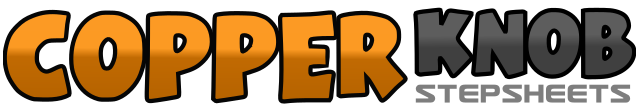 .......Count:32Wall:4Level:Intermediate.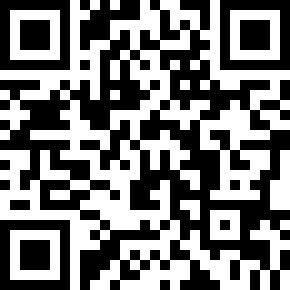 Choreographer:Will Craig (USA) - June 2012Will Craig (USA) - June 2012Will Craig (USA) - June 2012Will Craig (USA) - June 2012Will Craig (USA) - June 2012.Music:Safe - WestlifeSafe - WestlifeSafe - WestlifeSafe - WestlifeSafe - Westlife........1, 2&Step behind with right foot while sweeping left foot from front to back, Stepping left foot down behind right foot, Step right foot to right side3, 4&Cross left foot over right foot while sweeping right foot from back to in front of left, Cross right foot over left foot, Step left foot to left side5, 6&Cross right foot behind left foot, Rock left foot to left side, Recover weight onto right foot7&8&Cross left foot over right, Make 1/4 turn left stepping back onto right foot, Make 1/4 turn left stepping left foot to left side, Cross right foot over left1, 2&Step left foot to left side, Rock right foot back and behind left foot, Recover weight onto left foot3, 4&Step right foot to right side, Step left foot behind right, Make 1/4 turn right stepping right foot forward5, 6Step left foot forward, Step right foot forward7&8&1Rock left foot forward, Recover weight onto right foot, Step back onto left foot while sweeping right foot back behind left, Step down on right foot while sweeping left foot back behind right, Step down on left foot while sweeping right foot back behind left2&3Step down on right foot, Step side with left foot, Cross right foot over left4&5Rock left foot out to left side, Recover weight onto right foot, Cross left foot over right foot6&7&Step back onto right foot while making 1/4 turn to left, Make 1/2 turn to the left stepping forward on left foot, Rock right foot forward, Recover weight onto left8&Make 1/2 turn right Stepping right foot forward, Make 1/4 turn right stepping left foot to left side1, 2&Step behind with the right foot while sweeping left foot from front to behind right foot, Step down on left foot behind right, Step right foot to right side3, 4&Make 1/4 turn right while stepping forward onto left foot, Rock forward onto right foot, Recover weight onto left5, 6Make 1/2 turn right while stepping forward onto right foot, Walk forward onto left foot7&8&Rock right foot forward, Recover on left, Rock right foot side, Recover weight onto left1, 2&Step behind with the right foot while sweeping left foot from front to behind right foot, Step down on left foot behind right, Step right foot to right side3, 4&Make 1/4 turn right while stepping forward onto left foot, Rock forward onto right foot, Recover weight onto left5, 6Make 1/2 turn right while stepping forward onto right foot, Walk forward onto left foot7&8&Rock right foot forward, Recover on left, Rock right foot side, Recover weight onto left11&12&ROCK right foot to right side, RECOVER ON left foot, STEP RIGHT FOOT BEHIND LEFT, LEFT FOOT TO LEFT SIDE